Правила гарантійної підтримки товарівТЗОВ "ТЕХНІКА ДЛЯ БІЗНЕСУ" Загальні положенняДані Правила розповсюджуються на клієнтів (далі – Клієнт) ТзОВ "Техніка для Бізнесу" (далі – Компанія), які є юридичними особами і купують в Компанії товар для подальшого продажу або власних потреб.У випадку, якщо положення даних Правил суперечать умовам діючого Договору між Компанією і Клієнтом, гарантійна підтримка товарів здійснюється згідно Договору.Гарантійна підтримка товарів проданих Компанією забезпечується:Виробником товарів через мережу авторизованих сервісних центрів (у випадку, коли товар забезпечений на території України сервісом від Виробника). Перелік товарів, для яких гарантійна підтримка забезпечується через мережу авторизованих сервісних центрів, наводиться у Додатку № 1.Сервісним Центром Компанії (у випадку, коли мережа авторизованих Виробником сервісних центрів на території України відсутня). Перелік товарів, для яких гарантійна підтримка забезпечується через Сервісний Центр Компанії, наводиться у Додатку № 1.Гарантійна підтримка через Авторизований Сервісний ЦентрУ випадку, коли товар проданий Компанією забезпечений на території України сервісом від Виробника, гарантійна підтримка такого товару забезпечується виключно через мережу авторизованих Виробником сервісних центрів (далі – Авторизований Сервісний Центр).Здача товару в Авторизований Сервісний ЦентрКлієнт самостійно визначає Авторизований Сервісний Центр через який буде здійснюватися гарантійна підтримка його товару (наприклад, по принципу найближчого територіального розташування, зручності доставки товару і т.п.).Інформація про місцезнаходження Авторизованих Сервісних Центрів надається в супровідній документації до товару, або на офіційному сайті Виробника.Доставка товару до/від Авторизованого Сервісного Центру відбувається за рахунок Клієнта.Клієнт самостійно слідкує за термінами проведення гарантійного ремонту в Авторизованому Сервісному Центрі.Деякі Авторизовані Сервісні Центри приймають товари виключно від компаній, які здійснили поставку товару на територію України. В даному випадку Клієнт повинен здавати товар на гарантійне обслуговування через Компанію (див. пункт 3.2 "Здача товару в СЦК")Перелік товарів, які необхідно здавати в Авторизований Сервісний Центр через Компанію наводиться у Додатку № 1.Умови гарантійної підтримкиУмови, на яких Авторизовані Сервісні Центри здійснюють гарантійну підтримку товарів, визначаються Виробником і зазначаються в супроводжуючій до товару документації та/або на офіційному сайті Виробника. Терміни гарантійного ремонту в Авторизованих Сервісних Центрах визначаються Виробниками товарів. Гарантійний термін на товар визначається Виробником та вказується в супровідній документації до товару. Заміна товаруУ випадку неможливості проведення ремонту товару, або неможливості його проведення у термін визначений Виробником Авторизований Сервісний Центр може видати "Акт про заміну товару по гарантії Виробника", який передбачає можливість отримання Клієнтом заміни товару або компенсації його вартості.Клієнт повинен передати даний Акт в Компанію не пізніше 1 місяця від дати виписки Акту. В іншому випадку Компанія не гарантує Клієнту можливість проведення заміни товару або компенсацію його вартості.У випадку підтвердження факту придбання Клієнтом товару (зазначеного в "Акті про заміну товару по гарантії Виробника") в Компанії, протягом 5 робочих днів, від дати отримання Компанією Акту, Клієнту проводиться заміна товару або компенсація його вартості. Причому, вибір варіанту заміни для Клієнта здійснюється наступним чином:У випадку можливості заміни товару на ідентичний або аналогічний (з не гіршими характеристиками), Клієнту проводиться заміна товару на ідентичний або аналогічний і інші варіанти заміни не пропонуються.У випадку неможливості заміни товару на ідентичний або аналогічний, Клієнту буде запропоновано будь-який інший товар з наявного в Компанії асортименту з відповідним перерахуванням вартості. Або повернення назад коштів у розмірі ринкової вартості товару, що заміняється, на момент отримання Компанією "Акту про заміну товару по гарантії Виробника".Гарантійна підтримка через Сервісний Центр Компанії (СЦК)У випадку, коли товар проданий Компанією не забезпечений на території України сервісом від Виробника (мережа авторизованих Виробником сервісних центрів на території України відсутня), гарантійна підтримка такого товару забезпечується через сервісний центр Компанії (далі – СЦК). Здача товару в СЦКСЦК розташований за адресою: м. Львів, вул. П'ясецького, 12Здавати товари в пункт прийому СЦК можуть лише Клієнти (юридичні особи) які придбали товари в Компанії. Від кінцевих споживачів (фізичних осіб) товари в СЦК не приймаються (по питаннях гарантійної підтримки товару кінцевий споживач повинен звертатися до продавця за місцем купівлі товару). Підтвердженням факту прийому товару СЦК служить зареєстроване в сервісній системі Компанії "Звернення на гарантійне обслуговування" (далі – Звернення). Кожній одиниці прийнятого від Клієнта товару відповідає лише одне Звернення (кожне Звернення має унікальний номер). Про хід вирішення своїх Звернень Клієнт може дізнатися звернувшись в Службу підтримки користувачів Компанії.Контакти Служби підтримки:E-Mail………..  sd@tdb.uаТелефон…… 0 800 501 602*Адреса……… м. Львів, вул. П'ясецького, 12*дзвінки з стаціонарних телефонів в межах України є безкоштовніСпособи здачі товару в СЦККлієнт може передати товар в СЦК одним з наступних способів:Самостійна доставка Клієнтом; Здійснюється за рахунок Клієнта. Звернення реєструється в той же день і Клієнту видається "Квитанція про прийом товару на гарантійне обслуговування".Доставка транспортом Компанії;Здійснюється за рахунок Компанії (логістика Компанії має бути представлена в регіоні місцезнаходження Клієнта). Звернення реєструється протягом 4 робочих днів від моменту отримання товару в СЦК.Доставка з використанням поштових служб;Здійснюється за рахунок Клієнта.Звернення реєструється протягом 4 робочих днів від моменту отримання товару в СЦК.Факт приймання товару транспортом Компанії або поштовою службою не вважається фактом прийому товару СЦК і початком терміну гарантійного обслуговування.Правила передачі товарів транспортом Компанії або з використанням поштових службПри передачі товарів в СЦК транспортом Компанії або з використанням поштових служб, для Клієнта є обов’язковим дотримання наступних вимог:Про факт відправки товарів Клієнт повинен повідомити Службу підтримки користувачів Компанії на електрону адресу sd@tdb.ua. Лист повідомлення повинен містити наступну інформацію:Назва відправника (Клієнт);Дата відправки;Спосіб відправки ("Транспортом ТДБ"; або [Назва поштової служби] та номер відповідної квитанції про відправку)Назви товарів, що передаються та їх загальна кількість;В разі не виконання цієї вимоги, Компанія не може гарантувати Клієнту, що обладнання буде прийняте СЦК в термін, що не перевищує 4 робочих днів від дня отримання товару на складі Компанії (як описано в пункті 3.2.5).Кожний товар, що передається, повинен бути забезпечений супровідним документом - "Заявка на проведення гарантійного обслуговування" (див. Додаток 3). Товари які не мають даного супровідного документу, або супровідний документ до яких не заповнений не приймаються до гарантійного обслуговування (доки Клієнт не надасть необхідну інформацію).Кожний товар, що передається, повинен мати індивідуальну упаковку (антистатичну, протиударну та ін., якщо товар був упакований в таку при продажу), яка забезпечує збереженість товару при транспортуванні (з врахування можливих навантажень) та звичайному поводженні (загрузка, вигризка і т.п.);Якщо товар не був належним чином упакований при транспортуванні, Клієнту може бути відмовлено у гарантійному обслуговуванні такого товару. В даному випадку Клієнту буде надіслано відповідний Акт з детальним описом ситуації, та фотографії які відображають характер пошкоджень.У випадку, коли належно упаковані товари (див. попередній пункт) складаються в одну спільну коробку, дана коробка повинна бути повністю опечатана і опломбована.У випадку відправки товару транспортом Компанії, між представником Клієнта та представником Компанії (водій), складається Акт прийому-передачі (Додаток №5). Акт підписується представником Клієнта і представником Компанії (водієм).У випадку відправки товару поштовими службами, в додачу до правил описаних вище, Клієнт повинен дотримуватися правил відправки, що діють в даній службі.Якщо товар з різних причин не може бути прийнятий на гарантійне обслуговування: помилково відправлений, придбаний не в Компанії, не гарантійний (для якого Клієнт не надав підтвердження на платний ремонт), без супровідного документу "Заявка на проведення гарантійного ремонту" (або супровідний документ для якого не заповнений належним чином), Клієнту відправляється відповідне повідомлення (засобами електронної пошти) з зазначенням причини неможливості прийому товару.Товари які не можуть бути прийняті на гарантійне обслуговування (пункт 3.2.8) зберігаються СЦК не довше 14 календарних днів від дати їх отримання в СЦК. По закінченню цього терміну товар відправляється назад до Клієнта поштовою службою за рахунок клієнта. При цьому, Клієнту може бути виставлений рахунок (на суму 50 грн. за одиницю товару), в якості компенсації витрат Компанії за збереження та організацію повернення товару.В разі неможливості відправки товару Клієнту поштовою службою (відсутність назви чи адреси Клієнта, неможливість доставки в даний регіон і т.п.), товар може бути відправлено на склад Компанії для подальшої його реалізації.Видача товару СЦКПро факт завершення гарантійного обслуговування товару Клієнт повідомляється засобами електронної пошти ("Повідомлення про вирішення Звернення");Клієнт може отримати товар в СЦК одним з наступних способів:Самостійне отримання Клієнтом; У випадку, коли видача відремонтованого товару відбувається представнику Клієнта, для отримання товару представник Клієнта повинен пред’явити:Довіреність представника юридичної особи (Клієнта);Паспорт;"Квитанція про прийом товару на гарантійне обслуговування " або номер Звернення;Доставка транспортом Компанії;Здійснюється за рахунок Компанії (логістика Компанії має бути представлена в регіоні місцезнаходження Клієнта). У випадку, коли видача відремонтованого товару відбувається транспортом Компанії, про факт відправки товару Клієнту повідомляється на його електрону адресу. Лист повідомлення містить наступну інформацію:Номери Звернень (з назвами товарів, що передаються);Дата відправки;Дата отримання та орієнтовний час отримання;Доставка з використанням поштових служб;Здійснюється за рахунок Клієнта.У випадку, коли видача відремонтованого товару відбувається з використанням поштових служб, про факт відправки товару Клієнту повідомляється на його електрону адресу. Лист повідомлення містить наступну інформацію:Номери Звернень (з назвами товарів, що передаються);Дата відправки;Назва поштової служби та номер відповідної квитанції про відправку;В разі, якщо Клієнт бажає отримати товар транспортом Компанії або з використанням поштових служб, він повинен про це повідомити по електронній пошті Службу підтримки користувачів. В разі неможливості доставки товару транспортом Компанії, Клієнт буде про це повідомлений протягом 1 робочого дня від дати отримання запиту на доставку. В даному випадку, Клієнт може отримати товар з використанням поштової служби (за рахунок Клієнта) або самостійно. Готові до видачі товари, які не були отримані Клієнтом в термін, що перевищує 14 календарних днів від дати відправки "Повідомлення про вирішення Звернення" (пункт. 3.3.1) відправляються до Клієнта поштовою службою за рахунок Клієнта. При цьому, Клієнту може бути виставлений рахунок (на суму 50 грн. за одиницю товару), в якості компенсації витрат Компанії за збереження та організацію відправки товару.Умови та обмеження гарантійної підтримкиГарантійний термін на товар визначається Виробником та вказується в супровідній документації до товару, або в специфікаціях до Договору постачання товару;Гарантійний термін починає обчислюватися з дня продажу товару Клієнту (дата документу "Розхідна накладна" або іншого документу, що підтверджує продаж). Товар не підлягає гарантійному ремонту, заміні або компенсації у наступних випадках:товар має механічні, термічні або хімічні пошкодження;товар має порушення пломб Виробника або інші ознаки самостійного ремонту, модифікації чи розкриття;при використанні товару в цілях, не передбачених інструкцією Виробника; товар має пошкодження викликані попаданням всередину сторонніх предметів, рідин, комах або інші сліди зовнішнього впливу;товар має пошкодження викликані недотриманням правил транспортування, зберігання, монтажу, налаштування і експлуатації товару;товар має пошкодження викликані умисними або помилковими діями Клієнта, недбалим поводженням з товаром;товар має пошкодження викликані перевищенням допустимих значень живлення, або використанням джерел живлення які не задовольняють вимогам описаним в інструкції від Виробника;товар має пошкодження викликані використанням нестандартних (неоригінальних) витратних матеріалів і комплектуючих частин;товар має пошкодження викликані неправильним використанням або неправильним функціонуванням комп’ютерного програмного забезпечення (використання неліцензійного програмного забезпечення, дії програм вірусів і т.п.);товар має пошкодження викликані обставинами непереборної сили (стихія, пожежа, блискавка, і т.п.);при порушенні правил проведення, або не проведення профілактичного обслуговування товару, передбачених інструкцією від Виробника;Гарантія не розповсюджується на витратні матеріали, елементи живлення, ремонт чи заміну частин товару унаслідок їх нормального зносу;Компанія не несе відповідальність за будь-який збиток, включаючи збиток від втраченої вигоди, втрати даних, неможливості використання, призупинення діяльності і т.п., що виник унаслідок якості товарів, що поставляються.Некондиційний товарНекондиційним товар вважається в будь-якому з наступних випадків:товар має сліди зовнішніх механічних пошкоджень коробки або упаковки (вм’ятини, пробоїни, глибокі подряпини, сліди потрапляння рідини, порушення цілісності контрольних пломб або заводського скотчу і т.п.) які були виявлені Клієнтом в день прийому-передачі товару від Компанії до Клієнта;товар відразу з коробки (упаковки) має механічні пошкодження та/або порушення комплектності які не могли бути виявлені в день прийому передачі товару від Компанії до Клієнта;У випадку, коли товар визнаний некондиційним, Клієнту проводиться заміна товару, або компенсація його вартості. Заміна товару проводиться у відповідності до порядку описаному в пункті 3.7 "Експертиза, Гарантійний ремонт, заміна".У випадку, коли Клієнт самостійно отримує товар на складі Компанії, представник Клієнта в обов’язковому порядку повинен здійснити огляд коробок та упаковок товарів на предмет наявності зовнішніх механічних пошкоджень, а також перевірити комплектність та наявність механічних пошкоджень тих товарів, упаковки яких не мають контрольних пломб, або заводський скотч на котрих порушений. В разі виявлення зазначених пошкоджень товару, представник Клієнта повинен вимагати заміни товару на повноцінний. У випадку виявлення зазначених пошкоджень товару за територією складу Компанії, претензії на предмет некондиційності товару не приймаються.У випадку, коли товар доставляється Клієнту транспортом Компанії, представник Клієнта в обов’язковому порядку повинен здійснити огляд коробок та упаковок товарів на предмет наявності зовнішніх механічних пошкоджень, а також перевірити комплектність та наявність механічних пошкоджень тих товарів, упаковки яких не мають контрольних пломб, або заводський скотч на котрих порушений.В разі виявлення зазначених пошкоджень, на місці складається "Акт про некондиційність" (див Додаток №4). Акт підписується представником Клієнта і представником Компанії (водієм) після чого некондиційний товар підлягає поверненню представнику Компанії (водію) для його подальшої передачі в СЦ ТДБ.Всі претензії Клієнта, щодо некондиційності товару Компанія приймає протягом 3 робочих днів (для Клієнтів у м. Львів) та протягом 9 робочих днів (для Клієнтів з інших міст України) від дати придбання Клієнтом товару. Протягом цього часу, Клієнт повинен перевірити товар на предмет механічних пошкоджень, які не могли бути виявлені під час передачі товару водієм Компанії. В разі виявлення таких пошкоджень повинен бути складений "Акт про некондиційність" (див. Додаток №4).Даний Акт відправляється листом на електрону адресу СЦ ТДБ. Крім Акту, до листа, в обов'язковому порядку повинно бути додано не менше 3-х фотографій які відображають характер пошкоджень. Сам пошкоджений товар Клієнт повинен відправити в СЦК. При недотриманні правил зазначених в даному розділі, рекламації про некондиційність товарів не приймаються.Експертиза, гарантійний ремонт, замінаПісля отримання товару СЦК, протягом 3 робочих днів проводиться його експертиза. Про результат експертизи Клієнта повідомляється засобами електронної пошти. В залежності від результату експертизи, можливі наступні варіанти обслуговування: Товар придбаний не в Компанії, або товар справний У випадку, коли товар визнаний таким, що не був придбаний Клієнтом в Компанії, або є справним, він повертається назад Клієнту. При цьому, Клієнту може бути виставлений рахунок (на суму 50 грн. за одиницю товару), в якості компенсації витрат Компанії за обробку Звернення.Товар не гарантійний У випадку, коли товар визнаний не гарантійним (закінчився гарантійний термін або не підтверджено гарантійного випадку), Клієнту може бути запропонований платний ремонт товару. В разі відмови Клієнта від платного ремонту, товар повертається назад Клієнту. При цьому, Клієнту може бути виставлений рахунок (на суму 50 грн. за одиницю товару), в якості компенсації витрат Компанії за обробку Звернення.Товар не кондиційнийУ випадку, коли товар визнаний некондиційним, Клієнту проводиться заміна товару, або компенсація його вартості.Товар гарантійнийУ випадку, коли товар визнаний гарантійним, може проводитися гарантійний ремонт товару, або заміна товару, або компенсація його вартості.Термін гарантійного ремонту товару залежить від типу і Виробника товару (терміни ремонту різних груп товарів наведені у Додатку №1), однак не може перевищувати 26 робочих днів від дати приймання товару СЦК.Про термін гарантійного ремонту товару Клієнт повідомляється по електронній пошті. Якщо ремонт товару не проводиться, не можливий, або не може бути проведений СЦК в зазначений вище термін (наприклад, у зв’язку із відсутністю запчастин), Клієнт має право отримати в Компанії заміну товару або компенсацію його вартості.Термін заміни товару, або компенсації його вартості становить не більше 5 робочих днів від дати приймання товару СЦК (у випадку коли ремонт товару не проводиться) або до закінчення терміну гарантійного ремонту (у випадку коли ремонт неможливо провести у зазначений термін). Причому, вибір варіанту заміни для Клієнта здійснюється наступним чином:У випадку можливості заміни товару на ідентичний або аналогічний (з не гіршими характеристиками), Клієнту проводиться заміна товару на ідентичний або аналогічний (новий або відремонтований) і інші варіанти заміни не пропонуються.У випадку неможливості заміни товару на ідентичний або аналогічний (новий або відремонтований), Клієнту буде запропоновано будь-який інший товар з наявного в Компанії асортименту з відповідним перерахуванням вартості. Або повернення назад коштів у розмірі ринкової вартості товару, що заміняється, на момент отримання Компанією товару.Повернення товаруКлієнт має право на повернення придбаного товару лише у випадку, коли йому було доставлено товар, який Клієнт не замовляв (через помилку Компанії) та/або за наявності письмової домовленості з менеджером Компанії, який відповідальний за обслуговування Клієнта;Умови при яких здійснюється повернення товару:Товар не був розпакований (повністю збережено зовнішнє упакування товару (коробка) та  внутрішнє упакування складових частин товару; збережені всі контрольні пломби, заводський скотч і т.п.)В разі недотримання даної вимоги, товар може бути повернуто виключно за погодження менеджера Компанії, який відповідає за обслуговування Клієнта, та у разі якщо технічна експертиза в СЦК не виявить причини для відмови у поверненні. При цьому, Клієнту може бути виставлений рахунок у сумі 5% від вартості товару.Коробка або упаковка товару не має слідів зовнішніх пошкоджень (вм’ятин, пробоїн, глибоких подряпин, слідів потрапляння рідини і т.п.);У випадку недотримання Клієнтом даної умови товар поверненню не підлягає і приймається в СЦК на умовах гарантійного обслуговування описаних в даних Правилах.У випадку, коли повернення товару можливе, рішення, щодо повернення коштів або обміну товару на інший приймається протягом 5 робочих днів від дати отримання товару  на складі Компанії (у випадку, коли технічна експертиза СЦК не проводиться), або протягом 10 робочих днів (у випадку, коли необхідна додаткова технічна експертиза товару в СЦК) від дати отримання товару СЦК.Додаток №1Товари, для яких гарантійна підтримка забезпечується виключно через мережу Авторизованих Сервісних ЦентрівЗазначені групи товарів самостійно здаються Клієнтом в Авторизовані Сервісні Центри. Терміни гарантійного ремонту зазначених груп товарів визначаються Виробником товару.Товари які передаються в Авторизований Сервісний Центр через СЦКГарантійний ремонт зазначених груп товарів проводиться Авторизованим Сервісним Центром. Максимальний термін гарантійного ремонту (з врахуванням логістики товару від СЦК до Авторизованого Сервісного Центру і у зворотному напрямку) становить не більше 26 робочих днів від дати прийому товару СЦК.Товари, для яких гарантійна підтримка забезпечується через СЦКГарантійний ремонт зазначених груп товарів проводиться Сервісним Центром Компанії. Максимальний термін гарантійного ремонту становить не більше 16 робочих днів від дати прийому товару СЦК. Якщо ремонт товару не проводиться, не можливий, або не може бути проведений СЦК в зазначений вище термін (наприклад, у зв’язку із відсутністю запчастин), Клієнт має право отримати в Компанії заміну товару або компенсацію його вартості.Заміна товару, або компенсації його вартості становить не більше 5 робочих днів від дати приймання товару СЦК (у випадку коли ремонт товару не проводиться) або до закінчення терміну гарантійного ремонту (у випадку коли ремонт неможливо провести у зазначений термін).Додаток №2 Квитанція про прийом товаруВидається (на руки) у випадку, коли Клієнт самостійно здає товар в СЦК.Пояснення по заповненню полів:Додаток №3Заявка на проведення гарантійного обслуговуванняЗаповнюється для кожної одиниці товару, що передається Клієнтом в СЦК транспортом Компанії або з використанням поштових служб.Пояснення по заповненню полів:Додаток №4Акт про некондиційність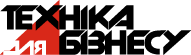 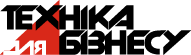 Акт про некондиційністьвід 14 березня2013 рокуУВАГА! До Акту необхідно додати не менше трьох фотографій, які відображають характер описаних дефектів товару та/або коробки (упаковки).Відповідальна особа зі сторони Клієнта           _________________________ / ___________________								П.І.Б.	        		       підписВідповідальна особа зі сторони Компанії         _________________________ / ___________________								П.І.Б.			       підписДодаток №5АКТ прийому-передачіДата "_____" ______________________ 20___ рокуАкт прийому-передачі(варіант від Замовника до Виконавця)Ми, що нижче підписалися ____________________________________________________________ з сторони Замовника, 					    П.І.Б. представника Замовникаi ___________________________________________________________________ з сторони Виконавця, 			          П.І.Б. представника Виконавцясклали даний Акт про прийом-передачу наступної кількості коробок (упаковок) від Замовника до Виконавця згідно наступного переліку:Коробок штук  _________________________________________    кількість коробок числом та прописомПередав           ________________________________________ / ___________________			П.І.Б. представника Замовника	          		        підписПрийняв         ________________________________________ / ___________________			П.І.Б. представника Виконавця 	          		        підписГрупи товарівпо ВиробникамГрупи товарівпо ВиробникамГрупи товарівпо Виробникам3QLUXEONASUS (окрім, комплектуючих для ПК)LEXMARKACERLOGITECHAPCMICROLABASSISTANTMICROTEKAPPLEMINOLTAAIRONMODECOM (планшети та навігатори)BENQMUSTEKBROTHERMSICANONNIKOND-LINKNEOVODYNAMIXNEOTIONDELLOLYMPUSDEFENDEROKIEDIFIEROKEY (планшети, ноутбуки)EPSONPANASONICF&DPHILIPSFUJIPOCKETBOOKFUJIFILMPRESTIGIOFUJITSU-SIEMENSPOWERCOMGAZERPLANTRONICGIGABYTEPIXUSGLOBEXPLUSTEKGOCLEVERRICOHGEMBIRDSAMSUNG (окрім комплектуючих для ПК)GEMIX (акустика, DVD-плеєри)SONY (окрім комплектуючих для ПК)HPSVENHTCSTRONGHANSSGTOSHIBA (окрім комплектуючих для ПК)HANSPREETP-LINKIRIVERTRIMAXKODAKVIEWSONICKOSSWEXLERLENOVOXEROXLG (окрім комплектуючих для ПК)ZYXELГрупи товарівпо ВиробникамГрупи товарівпо ВиробникамГрупи товарівпо ВиробникамASUS (комплектуючі для ПК)LITE-ON@LUXLOGICCONCEPTA4-TECHLG (комплектуючі для ПК)AMDLINCSYSAPLUSCASESMAXTORARCHOSMITSUMIAXESMICROSOFTAXISMICROTIKCODEGENMAXXTROCOLORWAYMITSUBISHICOMPEXMOTOROLLACOSONICMAXPOWERCSBNCPC-MEDIAPALITCOPPERCORDPIONEERCISCOPOWERCOLORCRYSTALSTATIONROLINECHIEFTECSEAGATECOMPEXSENNHEISERDELUXSUPERMICRODTSSPARKMANEDIMAXSILICONPOWERENCORESAMSUNG (комплектуючі для ПК)FSPSANDISKGPSAPPHIREGEGUBESONY (комплектуючі для ПК)HITACHITOSHIBA (комплектуючі для ПК)HYNIXTRANSCENDINNO3DTCLINTELUBIQUITIKINGSTONVIEWCONKRAMERWDKONNOCDAHUAГрупи товарівпо ВиробникамГрупи товарівпо ВиробникамГрупи товарівпо ВиробникамACTIVEJETMODECOM (окрім планшетів, навігаторів)AEGNEOVOAPOLLONEXCELLASROCKOCZBLACK POINTOKEY (Акустика)CLUB-3DPATRIOTCOOLER MASTERPLUSTEKCREATIVE (Акустика)POINT OF VIEWCASECOMPORT DESIGNSENHANCEPROVIEWEUROCASERAIDSONICGOODRAMSPEEDGENIUS (Акустика)SWEEXHEDYSUPERPOWERINNOVISIONTAKEMSINTELLINETTRAXDATAIHIPTRUSTJETCOMPUTERTOSHIBA (Флеш-память)KWORLDTDB (комп’ютери "Technic Pro")LIGHTEN7WWMMICROTEKXFXMANHATTANXILENCEMEDIA-TECH№ Звернення:145879145879Дата реєстрації:Дата реєстрації:14.01.2013 17:4514.01.2013 17:45Замовник:ТзОВ "Сонечко"ТзОВ "Сонечко"ТзОВ "Сонечко"ТзОВ "Сонечко"ТзОВ "Сонечко"ТзОВ "Сонечко"Контакт:Іванов Іван ІвановичІванов Іван ІвановичІванов Іван ІвановичІванов Іван ІвановичІванов Іван ІвановичІванов Іван ІвановичКонтактний тел.:050 123456789050 123456789050 123456789050 123456789050 123456789050 123456789E-Mail:mail@world.commail@world.commail@world.commail@world.commail@world.commail@world.comОбладнання:Монітор SAMSUNG GX14Монітор SAMSUNG GX14Монітор SAMSUNG GX14Монітор SAMSUNG GX14Монітор SAMSUNG GX14Монітор SAMSUNG GX14Серійний номер:145874TRE145874TRE145874TRE145874TRE145874TRE145874TREДата купівлі:14.01.201314.01.2013Документ (РНК):Документ (РНК):45874Детальний опис несправності:Не використовуйте будь-ласка в якості опису несправності загальну фрази типу: "Не працює"Не використовуйте будь-ласка в якості опису несправності загальну фрази типу: "Не працює"Не використовуйте будь-ласка в якості опису несправності загальну фрази типу: "Не працює"Не використовуйте будь-ласка в якості опису несправності загальну фрази типу: "Не працює"Не використовуйте будь-ласка в якості опису несправності загальну фрази типу: "Не працює"Не використовуйте будь-ласка в якості опису несправності загальну фрази типу: "Не працює"Комплектність:Монітор 1 шт., шнур живленняМонітор 1 шт., шнур живленняМонітор 1 шт., шнур живленняМонітор 1 шт., шнур живленняМонітор 1 шт., шнур живленняМонітор 1 шт., шнур живленняТермін вирішення:Термін вирішення:24.01.201324.01.201324.01.201324.01.201324.01.2013Прийняв:Прийняв:Кукіз МихайлоКукіз МихайлоКукіз МихайлоКукіз МихайлоКукіз МихайлоПідпис клієнта:(контакт Замовника)Підпис клієнта:(контакт Замовника)Контакти Службипідтримки:Контакти Службипідтримки:E-Mail…………  sd@tdb.uаТелефон…… 0 800 501 602*Адреса……… м. Львів, вул. П'ясецького, 12*дзвінки з стаціонарних телефонів в межах України є безкоштовніE-Mail…………  sd@tdb.uаТелефон…… 0 800 501 602*Адреса……… м. Львів, вул. П'ясецького, 12*дзвінки з стаціонарних телефонів в межах України є безкоштовніE-Mail…………  sd@tdb.uаТелефон…… 0 800 501 602*Адреса……… м. Львів, вул. П'ясецького, 12*дзвінки з стаціонарних телефонів в межах України є безкоштовніE-Mail…………  sd@tdb.uаТелефон…… 0 800 501 602*Адреса……… м. Львів, вул. П'ясецького, 12*дзвінки з стаціонарних телефонів в межах України є безкоштовніE-Mail…………  sd@tdb.uаТелефон…… 0 800 501 602*Адреса……… м. Львів, вул. П'ясецького, 12*дзвінки з стаціонарних телефонів в межах України є безкоштовні№ ЗверненняНомер, під яким зареєстроване Звернення на гарантійне обслуговування даного товару в Сервісній системі Компанії.Дата реєстраціїДата прийому обладнання на гарантійне обслуговування СЦК (відповідає даті реєстрації Звернення в сервісній системі Компанії)ЗамовникНазва організації, що придбала товар в Компанії (назва організації Клієнта)КонтактКонтактна особа з сторони Клієнта яка ініціювала Звернення (передала товар на гарантійне обслуговування)Контактний тел.Телефон контактної особи E-MailЕлектрона пошта контактної особиОбладнанняПовна назва товару (тип товару, Виробник товару, модель товару), який переданий на гарантійне обслуговуванняСерійний номерСерійний номер товаруДата купівліДата купівлі товару Клієнтом в Компанії (дата документу "Розхідна накладна" (РНК))Документ (РНК)Номер документу згідно якого був придбаний товар ("Розхідна накладна")Детальний опис несправностіДетальний опис несправності товару (не повинен містити загальних фраз типу: "Не працює", "Не показує", "Не друкує" і т.д.)КомплектністьОпис комплектності переданого товаруТермін вирішенняМаксимальний термін до якого повинно бути вирішено Звернення Клієнта (реальний термін вирішення може бути набагато швидше максимального)ПрийнявПрацівник Служби підтримки Компанії, який прийняв товар від КлієнтаКонтакти Служби підтримкиКонтактна інформація для зв’язку з Службою підтримки Компанії Замовник:ТзОВ "Сонечко"ТзОВ "Сонечко"ТзОВ "Сонечко"ТзОВ "Сонечко"Контакт:Іванов Іван ІвановичІванов Іван ІвановичІванов Іван ІвановичІванов Іван ІвановичКонтактний тел.:050 123456789050 123456789050 123456789050 123456789E-Mail:mail@worl.commail@worl.commail@worl.commail@worl.comОбладнання:Монітор SAMSUNG GX14Монітор SAMSUNG GX14Монітор SAMSUNG GX14Монітор SAMSUNG GX14Серійний номер:145874TRE145874TRE145874TRE145874TREДата купівлі:14.01.2013Документ (РНК):Детальний опис несправності:Не використовуйте будь-ласка в якості опису несправності загальну фразу типу: "Не працює"Не використовуйте будь-ласка в якості опису несправності загальну фразу типу: "Не працює"Не використовуйте будь-ласка в якості опису несправності загальну фразу типу: "Не працює"Не використовуйте будь-ласка в якості опису несправності загальну фразу типу: "Не працює"Комплектність:Монітор 1 шт., шнур живленняМонітор 1 шт., шнур живленняМонітор 1 шт., шнур живленняМонітор 1 шт., шнур живленняКонтакти Служби підтримкиE-Mail…………  sd@tdb.uаТелефон…… 0 800 501 602*Адреса……… м. Львів, вул. П'ясецького, 12*дзвінки з стаціонарних телефонів в межах України є безкоштовніE-Mail…………  sd@tdb.uаТелефон…… 0 800 501 602*Адреса……… м. Львів, вул. П'ясецького, 12*дзвінки з стаціонарних телефонів в межах України є безкоштовніE-Mail…………  sd@tdb.uаТелефон…… 0 800 501 602*Адреса……… м. Львів, вул. П'ясецького, 12*дзвінки з стаціонарних телефонів в межах України є безкоштовніE-Mail…………  sd@tdb.uаТелефон…… 0 800 501 602*Адреса……… м. Львів, вул. П'ясецького, 12*дзвінки з стаціонарних телефонів в межах України є безкоштовніЗамовникНазва організації, що придбала товар в Компанії (назва організації Клієнта)КонтактКонтактна особа з сторони Клієнта яка ініціювала Звернення (передала товар на гарантійне обслуговування)Контактний телефонТелефон контактної особи E-MailЕлектрона пошта контактної особиОбладнанняПовна назва товару (тип товару, Виробник товару, модель товару), який переданий на гарантійне обслуговуванняСерійний номерСерійний номер товаруДата купівліДата купівлі товару Клієнтом в Компанії (дата документу "Розхідна накладна" (РНК)Документ (РНК)Номер документу "Розхідна накладна" згідно якої був придбаний товарДетальний опис несправностіДетальний опис несправності товару (не повинен містити загальних фраз типу: "Не працює", "Не показує", "Не друкує" і т.д.)КомплектністьОпис комплектності переданого товаруКонтакти Служби підтримкиКонтактна інформація для зв’язку з Службою підтримки Компанії ЗамовникТзОВ "Сонечко"назва організації Замовника (Клієнта)Назва товару:Монітор SAMSUNG 458TGHСерійний номер товару:145878TYHДата продажу:14.01.2013Документ РНК №:14887Детальний опис виявлених дефектів:Детальний опис виявлених дефектів:ЗамовникВиконавецьТзОВ "Сонечко"ТзОВ "Техніка для Бізнесу"назва організації Замовника (Клієнта)